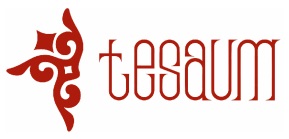 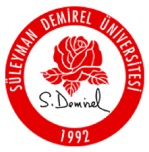     19 MAYIS KARMA SERGİSİ19 MAY GROUP EXHİBİTİONTEKSTİL VE EL SANATLARI TASARIMARAŞTIRMA VE UYGULAMA MERKEZİ(ISPARTA)SERGİ KATILIM FORMUEXHIBITION APPLICATION FORM                                KATILIMCI BİLGİLERİ      APLICANT INFORMATION     Katılımcı   Fotoğrafı   Aplıcant     Photo AKADEMİSYEN  (  )                                             SANATÇI  (  )                                           ÖĞRENCİ (  )Academician  (  )                                                     Artist  (  )                                                  Student  (  )     Adı Soyadı:Name and SurnameAdı Soyadı:Name and SurnameDoğum Tarihi:Date of birthDoğum Tarihi:Date of birthDoğum yeri:BirthplaceDoğum yeri:BirthplaceDoğum yeri:BirthplaceAdres:AddressAdres:AddressTelefon (GSM):Gsm:Telefon (GSM):Gsm:Telefon (GSM):Gsm:Telefon (GSM):Gsm:Telefon (GSM):Gsm:E-mail:E-mailE-mail:E-mailE-mail:E-mailE-mail:E-mailÇalıştığı kurum:Name of institution work:Çalıştığı kurum:Name of institution work:Çalıştığı kurum:Name of institution work:Çalıştığı kurum:Name of institution work:Çalıştığı kurum:Name of institution work:Çalıştığı kurum:Name of institution work:Çalıştığı kurum:Name of institution work:Çalıştığı kurum:Name of institution work:Çalıştığı kurum:Name of institution work:Mezuniyet durumu:Education level        ÖnLisans           Front   Undergraduate             (  )        ÖnLisans           Front   Undergraduate             (  )        ÖnLisans           Front   Undergraduate             (  )          Lisans   Undergraduate             (  )          Lisans   Undergraduate             (  )          Lisans   Undergraduate             (  )      Yüksek Lisans         Graduate              (  ) Doktora veya Sanatta Yeterlilik Doctorate or Proficiency in arts                      (  )KATILIM ŞEKLİParticipation FormatKATILIM ŞEKLİParticipation FormatKATILIM ŞEKLİParticipation FormatKATILIM ŞEKLİParticipation FormatKATILIM ŞEKLİParticipation FormatKATILIM ŞEKLİParticipation FormatKATILIM ŞEKLİParticipation FormatKATILIM ŞEKLİParticipation FormatKATILIM ŞEKLİParticipation FormatSERGİYE KATILIM  (  )ExhibitionSERGİYE KATILIM  (  )ExhibitionSERGİYE KATILIM  (  )ExhibitionEser adı ve teknik bilgiler:Work title and technicalEser adı ve teknik bilgiler:Work title and technicalEser adı ve teknik bilgiler:Work title and technicalEser adı ve teknik bilgiler:Work title and technicalEser adı ve teknik bilgiler:Work title and technicalEser adı ve teknik bilgiler:Work title and technicalKısa Özgeçmiş: Short BiographyKısa Özgeçmiş: Short BiographyKısa Özgeçmiş: Short BiographyKısa Özgeçmiş: Short BiographyKısa Özgeçmiş: Short BiographyKısa Özgeçmiş: Short BiographyKısa Özgeçmiş: Short BiographyKısa Özgeçmiş: Short BiographyKısa Özgeçmiş: Short BiographyNot: Eserler 300 dpi JPG formatında olmalıdır. Word dosyasında gönderilen eserler kabul edilmeyecektir.Note: Works must be 300 dpi in JPG format. Works will not accepted sent in word file.ESER FOTOĞRAFI:PHOTO WORKS:Not: Eserler 300 dpi JPG formatında olmalıdır. Word dosyasında gönderilen eserler kabul edilmeyecektir.Note: Works must be 300 dpi in JPG format. Works will not accepted sent in word file.ESER FOTOĞRAFI:PHOTO WORKS:Not: Eserler 300 dpi JPG formatında olmalıdır. Word dosyasında gönderilen eserler kabul edilmeyecektir.Note: Works must be 300 dpi in JPG format. Works will not accepted sent in word file.ESER FOTOĞRAFI:PHOTO WORKS:Not: Eserler 300 dpi JPG formatında olmalıdır. Word dosyasında gönderilen eserler kabul edilmeyecektir.Note: Works must be 300 dpi in JPG format. Works will not accepted sent in word file.ESER FOTOĞRAFI:PHOTO WORKS:Not: Eserler 300 dpi JPG formatında olmalıdır. Word dosyasında gönderilen eserler kabul edilmeyecektir.Note: Works must be 300 dpi in JPG format. Works will not accepted sent in word file.ESER FOTOĞRAFI:PHOTO WORKS:Not: Eserler 300 dpi JPG formatında olmalıdır. Word dosyasında gönderilen eserler kabul edilmeyecektir.Note: Works must be 300 dpi in JPG format. Works will not accepted sent in word file.ESER FOTOĞRAFI:PHOTO WORKS:Not: Eserler 300 dpi JPG formatında olmalıdır. Word dosyasında gönderilen eserler kabul edilmeyecektir.Note: Works must be 300 dpi in JPG format. Works will not accepted sent in word file.ESER FOTOĞRAFI:PHOTO WORKS:Not: Eserler 300 dpi JPG formatında olmalıdır. Word dosyasında gönderilen eserler kabul edilmeyecektir.Note: Works must be 300 dpi in JPG format. Works will not accepted sent in word file.ESER FOTOĞRAFI:PHOTO WORKS:Not: Eserler 300 dpi JPG formatında olmalıdır. Word dosyasında gönderilen eserler kabul edilmeyecektir.Note: Works must be 300 dpi in JPG format. Works will not accepted sent in word file.ESER FOTOĞRAFI:PHOTO WORKS: